ЦЕНТР ПЕРЕПОДГОТОВКИ И ТЕСТИРОВАНИЯ ИНОСТРАННЫХ ГРАЖДАНЗабайкальский аграрный институт – филиал ФГБОУ ВО «Иркутский государственный аграрный университет имени А.А.Ежевского»Руководитель Центра переподготовки и тестирования иностранных граждан   Эрдэнэев  Эрдэни Тумурович,контактный тел. : 8 (302)2 39-34-17; zabai@mail.ruЦентр   организует  тестирование  для следующих  категорий  иностранных граждан:1.     Соискатели разрешения на работу или патента.2.     Соискатели разрешения на временное проживание.3.     Соискатели вида на жительство.Общее время проведения комплексного экзамена: -  90 минут (1 час 30 минут) для соискателей разрешения на работу или патента, в том числе:Модуль «Русский язык»                                                        - 60 мин.Модуль «История России»                                                   - 15 мин.Модуль «Основы законодательства РФ»                            - 15 мин.-  135 минут (2 час 15 минут)для соискателей разрешения на временное проживание или вида на жительство, в том числе:Модуль «Русский язык»                                                        - 75 мин.Модуль «История России»                                                   - 30 мин.Модуль «Основы законодательства РФ»                            - 30 мин.КРИТЕРИИ ОЦЕНИВАНИЯ РЕЗУЛЬТАТОВ ЭКЗАМЕНАПО  РУССКОМУ ЯЗЫКУ, ИСТОРИИ  РОССИИ И ОСНОВАМ ЗАКОНОДАТЕЛЬСТВА  РОССИЙСКОЙ ФЕДЕРАЦИИДЛЯ ИНОСТРАННЫХ ГРАЖДАН, ЖЕЛАЮЩИХ ПОЛУЧИТЬ РАЗРЕШЕНИЕ НА РАБОТУ ЛИБО ПАТЕНТ,РАЗРЕШЕНИЕ НА ВРЕМЕННОЕ ПРОЖИВАНИЕ и ВИД НА ЖИТЕЛЬСТВО:Соискатели разрешения на работу либо патентаМодуль  «Русский язык»Модуль состоит из 5 компонентов (субтестов): «Лексика. Грамматика», «Чтение», «Аудирование», «Письмо», «Говорение».Весь тест оценивается в 300 баллов.Максимальное количество баллов по каждому субтесту составляет:Модуль считается выполненным, если тестируемый данной категории набрал 180-300 баллов (не менее 60% стоимости теста). При этом по одному из пяти субтестов допустим результат 50% при условии выполнения всех остальных четырех субтестов на удовлетворительном уровне (60 %).Модуль « История России»Модуль состоит из 1 компонента (субтеста) - 10 тестовых заданий в форме множественного выбора. Каждое задание оценивается в 10 баллов.Максимальное количество баллов -100 (100%)Модуль «Основы законодательства  Российской Федерации»Модуль состоит из 1 компонента (субтеста) - 10 тестовых заданий в форме множественного выбора Каждое задание оценивается в 10 баллов.Максимальное количество баллов -100 (100%)Соискатели  разрешения на временное проживаниеМодуль  «Русский язык»Модуль состоит из 5 компонентов (субтестов): «Лексика. Грамматика», «Чтение», «Аудирование», «Письмо», «Говорение».Весь тест оценивается в 300 баллов.Максимальное количество баллов по каждому субтесту составляет: Модуль считается выполненным, если тестируемый данной категории набрал 210-300 баллов (не менее 70% стоимости теста). При этом по одному из пяти субтестов допустим результат 60% при условии выполнения всех остальных четырех субтестов на удовлетворительном уровне (70 %).Модуль « История России»Модуль состоит из 1 компонента (субтеста) - 20 тестовых заданий в форме множественного выбора Каждое задание оценивается в 5 баллов.Максимальное количество баллов -100 (100%)Модуль «Основы законодательства  Российской Федерации»Модуль состоит из 1 компонента (субтеста) - 20 тестовых заданий в форме множественного выбора.Каждое задание оценивается в 5 баллов.Максимальное количество баллов -100 (100%)Соискатели вида на жительствоМодуль  «Русский язык»Модуль состоит из 5 компонентов (субтестов): «Лексика. Грамматика», «Чтение», «Аудирование», «Письмо», «Говорение».Весь тест оценивается в 300 баллов.Максимальное количество баллов по каждому субтесту составляет: Модуль считается выполненным, если тестируемый данной категории набрал 240-300 баллов (не менее 80% стоимости теста). При этом по одному из пяти субтестов допустим результат 70% при условии выполнения всех остальных четырех субтестов на удовлетворительном уровне (80 %):Модуль « История России»Модуль состоит из 1 компонента (субтеста) - 20 тестовых заданий в форме множественного выбора Каждое задание оценивается в 5 баллов.Максимальное количество баллов -100 (100%)Модуль «Основы законодательства  Российской Федерации»Модуль состоит из 1 компонента (субтеста) - 20 тестовых заданий в форме множественного выбора.Каждое задание оценивается в 5 баллов.Максимальное количество баллов -100 (100%)ПОРЯДОК ПЕРЕСДАЧИ ЭКЗАМЕНАДля всех категорий иностранных граждан: Соискатель разрешения на работу либо патентаСоискатель разрешения на временное проживаниеСоискатель вида на жительство  установлены  единые правила пересдачи экзамена:-        Право на пересдачу на условиях частичной оплаты предоставляется в случае, если не сданы1 субтест по русскому языку и/или один из модулей - «История России» или «Основы законодательства РФ».              Стоимость услуг, порядок расчетов                   Рекомендуемая стоимость за пересдачу субтестов составляет:Рекомендуемая стоимость за организацию и проведение комплексного экзамена для трудовых мигрантов, иностранных граждан, лиц без гражданства имеющих сертификат по русскому языку как иностранному по двум модулям «История России»   «Основы законодательства РФ» ПОРЯДОК ВЫДАЧИ ДУБЛИКАТА СЕРТИФИКАТА1. Основанием для выдачи дубликата сертификата является:утрата или порча сертификата либо утрата или порча дубликата сертификата;обнаружение в сертификате либо в дубликате сертификата ошибок после получения указанного документа;изменение фамилии и (или) имени, и (или) отчества (при наличии) иностранного гражданина, которому был ранее выдан сертификат.2. Выдача дубликата осуществляется институтом на платной основе и составляет: 708 (семьсот восемь) рублей.3. Для выдачи дубликата сертификата, лицо его утратившее, должно обратиться в Организацию с заявлением о выдаче дубликата сертификата.4. Организация направляет запрос в  головной центр  о выдаче дубликата сертификата и подлинник сертификата (при его наличии).5. Институт  выставляет счет  за выдачу дубликата сертификата.  Пробный тест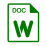 СубтестЛексика.ГрамматикаЧтениеПисьмоАудированиеГоворениеОбщийбаллМаксимальныйбалл         50     60     407080300          СубтестыПроходной баллЛексика. Грамматика.60%  = 30 балловЧтение60%  = 36 балловАудирование60%  = 42 балловПисьмо60%  = 24 балловГоворение60%  = 48 балловКатегория иностранных гражданПроходной балл % / количество необходимых правильных ответовСоискатели разрешения на работу либо патента50 / (5)Категория иностранных гражданПроходной балл % / количество необходимых правильных ответовСоискатели разрешения на работу либо патента50 / (5)СубтестЛексика.ГрамматикаЧтениеПисьмоАудированиеГоворениеОбщийбаллМаксимальныйбалл5060407080300СубтестыСоискатели разрешения на временное проживаниеЛексика. Грамматика.70% = 35 баллаЧтение70% = 42 балловАудирование70% = 49 балловПисьмо                                70% = 28 баллаГоворение                                70% = 56 баллаКатегория иностранных гражданПроходной балл % / количество необходимых правильных ответовСоискатели разрешения на временное проживание50 / (10)Категория иностранных гражданПроходной балл %/ количество необходимых правильных ответовСоискатели разрешения на временное проживание50 / (10)СубтестЛексика.ГрамматикаЧтениеПисьмоАудированиеГоворениеОбщийбаллМаксимальныйбалл5060407080300Соискатели вида на жительствоЛексика. Грамматика.80%/ = 40 баллаЧтение80%/ =48 балловАудирование80%/ = 56 баллаПисьмо80%/ = 32 баллаГоворение80%/ = 64 баллаКатегория иностранных гражданПроходной балл % / количество необходимых правильных ответовСоискатели видана жительство75 / (15)Категория иностранных гражданПроходной балл %/ количество необходимых правильных ответовСоискатели вида на жительство75 / (15)Наименование комплексного экзамена:за одного экзаменуемого:Комплексный экзамен для лиц, желающих получить патент3700 рублейКомплексный экзамен для лиц,  желающих получить разрешение на временное проживание5000 рублейКомплексный экзамен для лиц, желающих получить вид на жительство5000 рублей№п.п.Модуль/ субтест:за одного экзаменуемого:1.1 субтест модуля «Русский язык как иностранный» или 1  модуля «История России»/  «Основы законодательства Российской Федерации» (1 компонент)1800 рублей2.1 субтест модуля «Русский язык как иностранный» и 1  модуль «История России»  или  «Основы законодательства Российской Федерации» (2 компонента)2400 рублей№п.п.Модульза одного экзаменуемого:1.Модули «История России» и  «Основы законодательства Российской Федерации» (2 компонента)1900 рублей